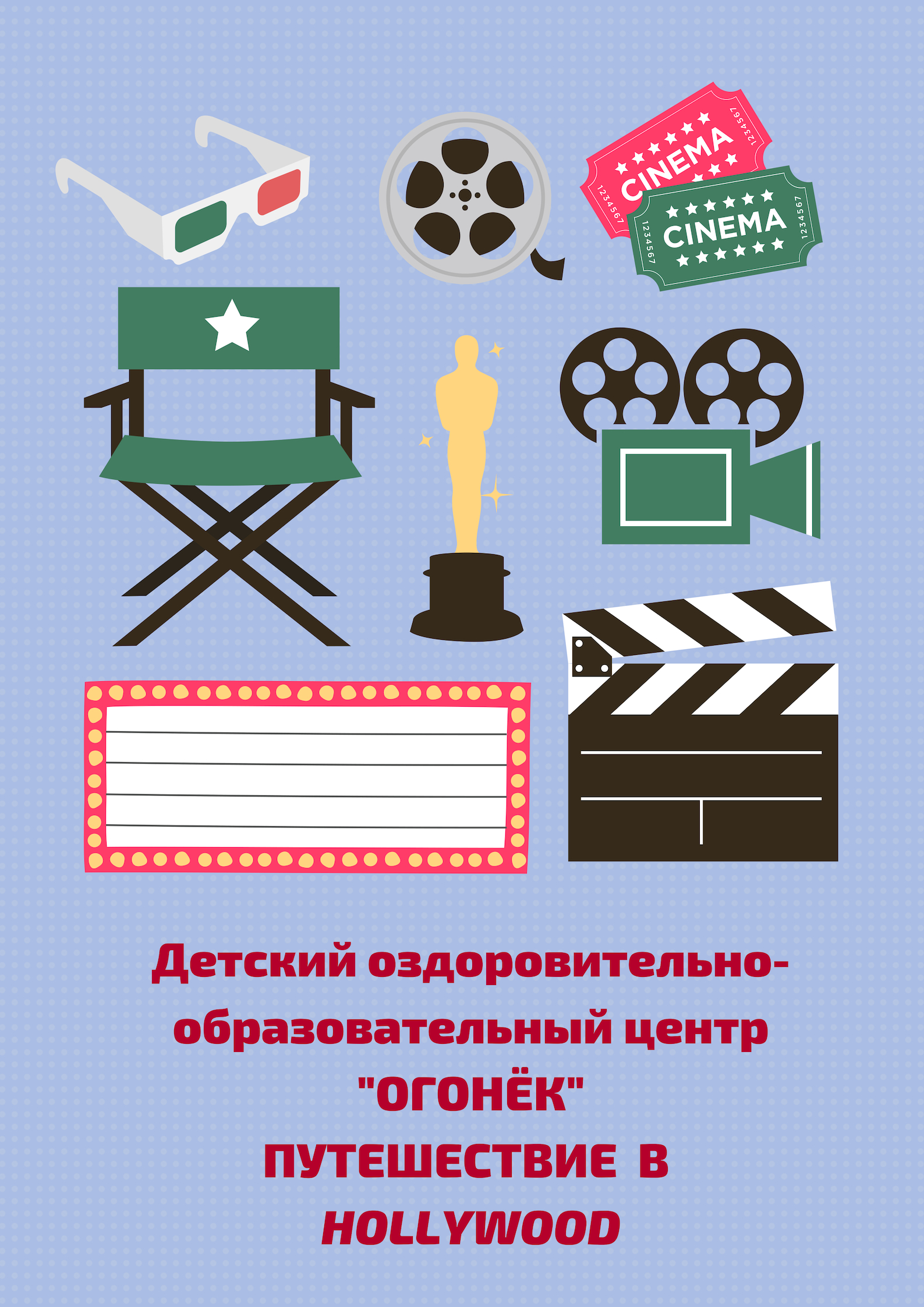 Информационная картаI. Пояснительная записка     Программа смены «Путешествие в Голливуд» разработана для реализации в ДООЦ «Огонёк» в период с 10 июня по 17 августа 2019 года.Программа разработана в соответствии с Федеральным законом «Об образовании в Российской Федерации» от 29.12.2012 № 273-ФЗ (ред. от 21.07.2014), Федеральным законом «О внесении изменений в отдельные законодательные акты РФ в части государственного регулирования организации отдыха и оздоровления детей», распоряжением Правительства РФ от 04.09.2014 № 1726-р  «Об утверждении Концепции развития дополнительного образования детей», распоряжением  Правительства Российской Федерации от 29 мая 2015 г. №996-р «Об утверждении Стратегии  развития воспитания в Российской Федерации на период до 2025 года».Актуальность программыОрганизация отдыха и оздоровления детей является одной из приоритетных социальных задач современного общества. Актуальностью развития сферы детского отдыха и оздоровления сегодня является оптимальное сочетание образования и оздоровления, направленное на формирование личностных компетенций ребенка.Педагоги лагеря «Огонёк» создают благоприятные условия для интересного, эмоционального, привлекательного отдыха и восстановления здоровья детей, удовлетворения потребностей в новизне впечатлений, творческой самореализации, общения и самодеятельности в разнообразных формах, включающих труд, познание, искусство, культуру, игру и другие сферы возможного самоопределения. Посредством кинематографа и мультипликации происходит знакомство с историей и культурой кино. XXI век - это век развития цифровых технологий и виртуального пространства. Современный ребенок живет в мире электронной культуры. Таким образом, возникает необходимость организации отдыха с использованием современных информационно-коммуникационных технологий. Детский оздоровительно-образовательный центр «Огонёк» предлагает отправиться в «Путешествие в Голливуд». Если спросить ребенка - есть ли у него любимый мультфильм, фильм или герой мультфильма, фильма, наверняка, он ответит «да», ведь детство сегодня невозможно представить без кино и мультфильмов. А как насчёт желания выступить в роли любимого героя? Пусть даже ненадолго, только на 21 день лагерной смены, но побывать в роли сценариста, художника-декоратора, актера, оказаться на площадке Голливуда. Поучаствовать в церемонии вручения «Оскар»! Все это станет возможным в летней смене «Путешествие в Голливуд».Понятийный аппаратАктёрское мастерство – это творческая деятельность в области исполнительских искусств, состоящая в создании сценических образов (ролей), вид исполнительского творчества.Видео-монтаж – это процесс переработки или реструктурирования изначального материала, в результате чего получается иной целевой материал. Считается, что монтаж в кинопроизводстве не менее важен, чем киносъемка: монтаж способен придать фильму нужный ритм и атмосферу.Видеопереход – это анимированный элемент, который используется для гармоничного соединения разных видеороликов.Информационная деятельность – это деятельность, обеспечивающая сбор, обработку, хранение, поиск и распространение информации, а также формирование организационного ресурса и организацию доступа к нему.Киноклуб – это объединение, основной задачей которого является просмотры и коллективные обсуждения фильмов, изучение киноискусства.Windows Movie Maker — это полноценное программное средство для редактирования цифрового видео-формата, программный компонент, входящий в Windows-утилиты.II. Цели и задачи программыЦелью программы является: организация отдыха и оздоровления школьников посредством творческой, досуговой и интерактивной деятельности.Задачи: Способствовать сохранению и укреплению здоровья, формированию навыков здорового образа жизни путем включения в различные физкультурно-оздоровительные и профилактические мероприятия.Способствовать развитию социально активной личности гражданина путем формирования устойчивой мотивации к ведению активной творческой, познавательной и социально полезной деятельности, стимулировать интерес к ним посредством дополнительного образования.Формировать коммуникативные навыки, чувство коллективизма.Сформировать и развить гражданские чувства и качества.Познакомить с различными видами кинематографа, как важной частью современной культуры.Ожидаемые результаты:Сохранение и укрепление здоровья участников смены, выработка потребности в ведении здорового образа жизни.Реализация участниками программы смены своих индивидуальных способностей в разных видах деятельности: творческой, познавательной, спортивной, социальной, коммуникативной.Повышение уровня социальной активности, социализированности участников программы смены, понимание и принятие ими ответственности за собственные поступки и действия, развитие ценностного отношения к людям, природе, творчеству, культуре, правилам поведения, труду, желание принимать участие в социально-полезной деятельности.Развитие гражданско-патриотических качеств личности.Приобщение детей к кинематографу, просмотру, анализу и обсуждению кинофильмов разных жанров.III. Содержание и средства реализации программы         В течение смены в лагере «Огонёк» дети становятся героями Голливуда, где отряды выступают в роли киностудий, а возрастные группы – это своего рода кинокомпании. «Путешествие в Голливуд» - это увлекательная программа, построенная на объединении двух видов деятельности: дискуссии и просмотра кино, которые выполняют функцию формирования коммуникативных навыков, через выход на диалог и воспитание зрительской культуры посредством художественно-эстетического развития.Дискуссия в переводе латинского «discussio» — рассмотрение, спор, направленный на достижение истины и использующий только корректные приемы убеждения. Дискуссия позволяет лучше объяснить то, что не является в полной мере ясным и не нашло еще убедительного обоснования. И если даже ее участники не приходят в итоге к согласию, они определенно достигают в ходе дискуссии лучшего взаимопонимания и понимания тех проблем, которые обсуждаются. В дискуссии нет правильных и неправильных мнений, нет победителей и побежденных, есть решение, которое становится общим достоянием разных сторон. Таким образом, используя метод дискуссии, мы приучаем участников обсуждений к тому, чтобы они учились думать, размышлять, формировать свою точку зрения, высказывать и отстаивать ее. Входе дискуссии участники учатся слушать и слышать других участников, уважать и принимать их мнение.Кино является средством широкого информационного воздействия на человека. Кино отражает события и явления, происходящие в мире, ставит проблемные вопросы, заставляет думать и анализировать зрителя, подражать и узнавать что-то новое. Кино способно одновременно пробудить и раскрыть чувства и эмоции сотни самых разных зрителей. Синтезируя в себе эстетические свойства литературы, театра, изобразительного искусства и музыки, кино является сильным средством воздействия. У участников киноклуба могут происходить изменения в восприятии окружающего мира, в формировании ценностных критериев социума, переоценка сформировавшихся ценностей. Каждый день проходит в определенной тематике, поэтому каждой тематике будет соответствовать определенный просмотр фильма, также дети смогут поучаствовать в различных конкурсах, общелагерных играх, показать свои творческие способности на сцене и многое другое.Механизм реализации программы «Путешествие в Голливуд» это преобразование территории лагеря в большую киноплощадку – среду развития детей и подростков. В течение смены каждая киностудия готовит кинопостановку понравившегося фильма и на финальном кинофестивале, после открытого просмотра, киностудии претендуют на награду «Оскарик» в различных номинациях.Реализация основного содержания программы будет проходить по нескольким направлениям через различные организационные блоки.Структура управления «Голливуда»«Киноклуб»Работа по данной программе объединения направлена на различную деятельность: кинопросмотры, дискуссии, беседы, творческие встречи, выполнении творческих заданий. При этом, помимо получения знаний о специфике кинематографа как отдельно вида искусства и процессе создания кинофильмов, дети расширяют представления об окружающем мире.Актуальность программы: Экранные образы кино, как и телевидения, влияют на формирование мировоззрения личности, на воспитание духовных ценностей, личностных ориентиров. Кино способно оказывать чрезвычайно высокое эмоциональное воздействие. При этом влияние на человека происходит скрыто, на эмоциональном уровне, вне его сознательного контроля. Наиболее подвержены такому влиянию именно дети. В этой связи ребятам необходимо с раннего возраста учиться работать с информацией, которую передает экран, развивать медиакультуру в целом.Использование  английского  языка  в  качестве  средства  передачи  и  приема информации об окружающей действительности из самых различных предметных областей создает  благоприятные  предпосылки  для  расширения  общеобразовательного  кругозора Использование  английского  языка  в  качестве  средства  передачи  и  приема информации об окружающей действительности из самых различных предметных областей создает  благоприятные  предпосылки  для  расширения  общеобразовательного  кругозора Использование  английского  языка  в  качестве  средства  передачи  и  приема информации об окружающей действительности из самых различных предметных областей создает  благоприятные  предпосылки  для  расширения  общеобразовательного  кругозора «Видеомонтаж»Участники программы окунутся в мир разработки фильмов, выступят в роли режиссёров, попробуют самостоятельно снять фильм. В течение смены каждая киностудия создает фильм по собственному сюжету о жизни в лагере, а на финальном кинофестивале, после открытого просмотра, киностудии претендуют на премию «Оскарик» в различных номинациях.Актуальность программы: молодое поколение, в силу своей мобильности, осваивает новые информационные технологии довольно оперативно. Можно утверждать, что владение новыми информационными технологиями является одним из условий конкурентоспособности человека в современной жизни. Современный уровень развития цифровых технологий уже сейчас делает доступным для детей создание собственными силами видеофильмов. Техническая база, необходимая для организации собственного видеопроизводства, сегодня стала вполне доступной. В её основе – цифровые фотоаппараты, видеокамеры, смартфоны и компьютеры, которые постепенно перестают быть экзотикой и становятся предметами быта, подобно телевизору или холодильнику. Следовательно, уже сегодня необходимо обучать детей технологии видеомонтажа. Взаимодействие изображения, звука, музыки, слова, делает процесс создания видеоматериала увлекательным, познавательным, эмоциональным. Невольно заставляет автора сопереживать и проживать с героями сюжетов события, которые показаны в материале. Именно поэтому программа предусматривает знакомство с азами различных специальностей (оператор, сценарист, режиссёр и др.) позволяющих ребенку оценить свои способности и в дальнейшем выбрать специализацию. «Английский язык»        В последние годы в связи социально-политическими и экономически преобразованиями во всех сферах жизни нашего общества изменился статус иностранного языка. Расширение международных связей, вхождение нашего государства в мировое сообщество сделало иностранный язык реально востребованным государством, обществом и личностью.        Иностранный язык стал в полной мере осознаваться как средство общения, средство взаимопонимания и взаимодействия людей, средство приобщения к иной национальной культуре и как важное средство для развития интеллектуальных способностей школьника.       На занятиях английского языка в лагере учащиеся совершенствуют свои знания, умения и навыки. Убеждаются в практическом значении иностранного языка в организации общения, приобретении дополнительной информации, с пользой проводят свое свободное время.Актуальность программы: изучение английского языка продиктовано потребностями современного мира. Иностранный язык сегодня становится в большей мере средством жизнеобеспечения общества. Программа направлена на воспитание интереса к овладению иностранным языком, формирование гармоничной личности, развитие познавательных и языковых способностей; способствует развитию активной и пассивной речи, правильному звукопроизношению на осознанном уровне.  «Актёрское мастерство»На базе ДООЦ «Огонёк» проводится программа «Актерского мастерства», где школьники познакомятся с основами актёрского мастерства, попробуют стать настоящими актерами и научатся мыслить и действовать на сцене.               Программа «Основы актерского мастерства» направлена на удовлетворение художественно-эстетических потребностей личности, способствует формированию ее сознания, расширяет жизненный опыт, способствует духовному, социальному и профессиональному становлению творческой личности ребенка.Актуальность программы: в основе программы лежит идея использования потенциала актерского творчества, позволяющего развивать личность ребёнка, оптимизировать процесс развития речи, голоса, чувства ритма, пластики движений.«Креативный дизайн»В современное время вещи, сделанные своими руками стали цениться намного больше, чем фабричные. Ими можно украсить интерьер дома, сделать сувениры, а можно сделать декорации для создания фильма. Поэтому в программу кружка включено несколько современных новомодных дизайнерских техник, которыми пользуются даже самые великие дизайнеры и декораторы - это роспись, мозаика, квилинг, бумажное моделирование. Каждая техника содержит простые правила работы, инструменты и материалы.Работа по данной программе объединения направлена на трудовое, эстетическое воспитание обучающихся, расширение их кругозора, воспитание творческой активности, трудолюбия. На протяжении программы дети познают широкий круг новых знаний по основам ручного труда, швейного дела. Они учатся владеть иглой, крою по шаблонам, изготовлять сувениры.Актуальность программы: «Креативный дизайн» – это один из видов декоративно-прикладного искусства, в котором сочетаются различные элементы рукоделия: шитье, вышивка, аппликация. Работа по данной программе помогает ребенку развить воображение, чувство формы и цвета, точность и аккуратность, трудолюбие.Использование  английского  языка  в  качестве  средства  передачи  и  приема информации об окружающей действительности из самых различных предметных областей создает  благоприятные  предпосылки  для  расширения  общеобразовательного  кругозора Использование  английского  языка  в  качестве  средства  передачи  и  приема информации об окружающей действительности из самых различных предметных областей создает  благоприятные  предпосылки  для  расширения  общеобразовательного  кругозора Использование  английского  языка  в  качестве  средства  передачи  и  приема информации об окружающей действительности из самых различных предметных областей создает  благоприятные  предпосылки  для  расширения  общеобразовательного  кругозора«Футбол»Работа по данной программе объединения включает занятия по изучению правил игры, техники и тактики футбола, общефизические упражнения, специальные физические упражнения и игровую практику.Актуальность программы: Футбол – игра универсальная. Она оказывает на организм всестороннее влияние. В процессе тренировок и игр у занимающихся футболом совершенствуется функциональная деятельность организма, обеспечивается правильное, физическое развитие, формируются такие положительные черты характера, как умение подчинять личные интересы интересам коллектива, взаимопомощь, активность, чувство ответственности, также занятия футболом – благодатная почва для развития координационных и кондиционных качеств и двигательных умений школьников.IV. Этапы реализации программы «Путешествие в Голливуд»V. Система стимулированияДля любого школьника имеется возможность участия в планировании и проведении мероприятий, проявления своих организаторских способностей, своей фантазии и изобретательности. В программу смены включены некоторые элементы самоуправления, позволяющие развивать лидерские качества у её участников:      организация спортивных мероприятий и ведение турнирной таблицы;      организация музыкальных вечеров и подготовка к ним;      организация различных интеллектуальных игр и соревнований;      руководство играми в свободное время;       подготовка и выступление с театрализованными и музыкальными номерами смены;         участие в видеозаписи мероприятий, монтаже, организация видеопостановок, интервью, небольших сценок из жизни лагеря, музыкальных фрагментов. Системой стимулирования также являются грамоты, дипломы, благодарственные письма, медали, призы, которые получают дети в результате работы в творческих мастерских, за спортивные и творческие успехи (победу в конкурсах, массовых тематических мероприятиях, спортивных соревнованиях). Выставки лучших творческих работ. Занесение имен самых активных участников в книгу «Рекордов Огонька».       За достижения и успехи, каждый отряд будет получать «Звезду Огонька». Задача киностудии собрать за смену как можно больше «Звезд». Самые лучшие и активные отряды по окончании смены будут награждение памятными подарками и призами.      Также в конце смены в лагере пройдет кинофестиваль, на котором подведутся итоги и вручаться награды («Оскарики») победителям в различных номинациях:      лучшая миниатюра;      лучшая киностудия;      лучшая женская и мужская роль;лучший декоратор;      самый активный участник «Голливуда».VI. Ресурсное обеспечение программы      1. Нормативно-правовые условия.ФЗ-273 от 29.12.2012 «Об образовании в Российской Федерации».Конвенция о правах ребенка, ООН, 1991г.                                                          Устав ДООЦ "Огонёк".                                                                          Локальные акты учреждения.                                                            Программа производственного контроля.                                       Инструкции по охране труда и технике безопасности.              Приказы.                                                                                         Должностные инструкции работников.                                          Санитарные правила о прохождении медицинского осмотра.      Заявления от родителей, договора с родителями.                                      Акт приемки лагеря.                                                                           Программа лагеря.                                                                     Методические материалы.     2. Психолого-педагогические условия реализации программы.Единые педагогические требования, их соответствие с практической жизнью детей и взрослых.     Учет возрастных, физических, интеллектуальных и творческих способностей участников программы.Диагностика эмоционального состояния детей.Свобода выбора степени участия детей и подростков в программе.Организация различных видов стимулирования участников.Многообразие предлагаемых видов деятельности.     Стройная система алгоритма дня: оздоровительная деятельность, художественно-эстетическое и прикладное творчество.     Возрастной подход в разработке концертных, тематических программ, творческо-ролевых игр, конкурсов, состязаний и заданий.    Регулярное информирование о результатах соревнований и выступлений.     3. Информационные ресурсы.Размещение информации на стендах Учреждения, в системе Интернет на сайтах Учреждения, Управления образования администрации города Ульяновска, Министерства образования и науки Ульяновской области и др.     4. Кадровое обеспечение 	         Работникам лагеря необходимо иметь документы, подтверждающие их профессиональные навыки и квалификацию (диплом, сертификат, удостоверение).         К работе в лагере допускаются лица, прошедшие профессиональную гигиеническую подготовку, аттестацию и медицинское обследование в установленном порядке.Загородный стационарный летний оздоровительный лагерь полностью укомплектован педагогическими кадрами и обслуживающим персоналом.В штатном расписании лагеря обязательно наличие следующих должностей:директор центра;зам. директора по УВР;зам. директора по АХР;старший воспитатель;воспитатели;старший вожатый;вожатые;педагоги дополнительного образования;инструктор по физической культуре;медицинские работники;обслуживающий персонал.           В начале каждой смены проводится вводный педагогический Совет, а по итогам каждой смены – итоговый педагогический Совет, где проводится анализ работы педагогических кадров за каждую смену. В период подготовки к лагерю проводятся обучающие семинарские занятия педагогических кадров для работы в загородном оздоровительном лагере.Тематические партнёры:5.Материально-технические ресурсыклуб (230 посадочных мест);класс информатики;кабинет для проведения кружков;спортивные площадки;ноутбуки;компьютеры;мультимедийный проектор;фотоаппарат;цветной принтер;черно-белый принтер;микрофоны;спортивно-игровой инвентарь;канцтовары.    6.Методические условия предусматривают:    наличие необходимой документации, программы, плана;    проведение инструктивно-методических сборов с педагогами до начала   лагерной смены;    коллективные творческие дела;    творческие мастерские;    индивидуальную работу;    анкетирование;    кружки дополнительного образования;    деловые и ролевые игры.    7. Природные ресурсы        Лагерь расположен в живописной местности в смешенном лесу и его территория составляет 6,2 га. VII. Возможные факторы риска программы и способы их профилактикиСписок литературы1.  Афанасьев, С. Коморин «Триста творческих конкурсов» Кострома 1999.Афанасьев, С. Коморин «Что делать с детьми в загородном лагере» Кострома 1993.В.Г.Косяков «Сфинкс. Программа интеллектуального развития»Григоренко Ю.Н., Пушина М.А. Кипарис-4. Здравствуй, наш лагерь! Учебно-практическое пособие для воспитателей и вожатых. М.: Педагогическое общество России, 2003Eго Величество Игра! Серия «Игра—дело серьезное».-выпуск 3. Н.Новгород, ООО «Педагогические технологии», 2002«Каникулы; игра и воспитание» (под ред. О.С. Газмана) М:2008.Летний отдых; идея — проект — воплощение: из опыта работы детскихоздоровительно-образовательных центров (лагерей) Нижегородской области - Н.Новгород: изд. ООО «Педагогические технологии», 2002.«Лето - это маленькая жизнь» Димитровград 2000.Лето продолжается: Методические рекомендации по организации детского летнего отдыха (Серия «Педагогика каникул» - выпуск 5-6 / Автор-составитель, редактор: Е.Л.Петренко - Ульяновск: УИПКПРО, 200410. Педагогика лета. -Мн, : Изд. ООО «Красико-принт», 2002.11. Планета Счастья; Из опыта работы детского оздоровительного центра «Сережа». Н.Новгород: Педагогические технологии, 2003.12. Сорочинская Е.Н. «Творчество в детском оздоровительном лагере». - М., 2002 г.13. Шаульская, Н. А. Летний лагерь день за днем / Н.А. Шаульская. – Ярославль: Академия развития, 2007.14. Шмаков С, А. «Ее величество игра». Магистр 1992.15. Шмаков С.А. «Каникулы; Прикладная энциклопедия; Учителю, вожатому, воспитателю» - М.: Новая школа 1997.16. Интернет ресурсы: http://leto73.ru/wordpress1/ http://явожатый.рф/ http://turcentrrf.ruhttps://summercamp.ru/ПриложенияПриложение №1. План-сетка мероприятий…………………………………21Приложение №2. Режим дня……………………………………………...…27Приложение №3.  Диагностические методики……………………………....28Приложение №4.  Сценарии мероприятий …….....…………………………31      Приложение №5. Тематическое планирование……………………….37ПРИЛОЖЕНИЕ № 1План-сетка мероприятийПРИЛОЖЕНИЕ №2Режим дня участников программы:ПРИЛОЖЕНИЕ №3Диагностические методики     	Для оценки эффективности данной программы с воспитанниками лагеря запланированы мониторинговые исследования, анкетирования.Метод «Недописанный тезис»        Этот метод заключается в том, что подростку предлагается набор незаконченных фраз, завершая, которые он мог бы выразить свое отношение к исследуемой теме, проблеме и т. п. Например:Хороший детский лагерь – это…Если бы я был начальником детского лагеря, то непременно…Когда я вижу воспитателя, идущего навстречу, то…Самое главное в жизни нашего отряда – это…В нашем детском лагере больше всего ценится…Больше всего меня радует (огорчает)…Я хочу, чтобы в лагере прошло мероприятие…Я хочу, посмотреть фильм (мультфильм)…Данная методика имеет ряд преимуществ по сравнению с анкетированием. Она рассчитана на получение первой, самой естественной реакции, позволяет затронуть аспекты и ситуации, которые в форме вопроса звучат надуманно. Время на ответ дается ограниченное с учетом возраста (от 15 секунд до 1 минуты).      При обработке результатов, ответы группируются по трем характеристикам: «положительная», «отрицательная», «неясная».Сопоставление по этим трем характеристикам взглядов подростков разных отрядов дает интересную картину. Цветовая диагностика «Роза настроения»	Метод цветовой диагностики помогает наглядно представить настроение отряда на протяжении смены.Внутри маленького круга нарисована веселая картинка. Пространство вокруг делится на сектора, соответствующие количеству детей в отряде. Каждый сектор разделен на полоски, соответствующие дню пребывания в лагере. Ежедневно дети закрашивают полоски своего сектора цветом, соответствующим своему настроению. Чем ярче цвета лепестков, тем лучше эмоциональный настрой ребят в отряде.Анкета (в начале смены)	Дорогой друг! Для того чтобы сделать жизнь в нашем лагере более интересной, мы просим тебя ответить на некоторые вопросы:Твои первые впечатления от лагеря?Что ты ждешь от лагеря?Есть ли у тебя идеи, как сделать жизнь в нашем лагере интересной и радостной для всех?В каких делах ты хочешь участвовать?Что тебе нравиться делать?Хочешь ли ты чему-нибудь научиться или научить других?Кто твои друзья в лагере?Пожалуйста, закончи предложения (фразы):Я приехал в лагерь потому, что………………………………………………...Я не хочу, чтобы………………………………………………………………...Я хочу, чтобы……………………………………………………………………Я боюсь, что……………………………………………………………………..Пожалуйста, напиши также:Имя………………………………….. Фамилия………………………..………Методика опросника	Детям даётся задание: написать, что, по их мнению, в детском лагере (отряде) хорошо и что плохо, или что радует и что огорчает. При этом не ставятся ориентирующие вопросы.	Анализ полученной с помощью этой методики информации позволяет увидеть удачные и неудачные дела, характер общения, отношений и настроения в лагере, что является показателем жизнедеятельности детского лагеря.В нашем лагере:Анкета (в конце смены)Что ты ожидал (а) от лагеря?Что тебе понравилось в лагере?Что тебе не понравилось?С кем из ребят ты подружился?Какие из мероприятий лагеря понравились тебе больше всего? Почему?Какие мероприятия ты будешь рад увидеть в лагере в следующую смену?Было ли скучно в лагере?Было ли тебе страшно?Жалеешь ли ты о чем-то, что произошло за время пребывания в лагере? О чем?Что бы ты хотел(а) пожелать себе?Что бы ты хотел(а) пожелать другим ребятам?Что бы ты хотел(а) пожелать педагогам?Самое важное событие в лагере? Было или оно?Можно ли сказать, что ты чему-то научился в лагере?Можно ли сказать, что ты чему-то научился в лагере? Кому и за что ты бы хотел (мог) бы сказать “спасибо” – СПАСИБО! за___________________________________(КОМУ?)_____________________ – СПАСИБО! за___________________________________(КОМУ?)_____________________ – СПАСИБО! за___________________________________(КОМУ?)_____________________Закончи предложения: Я рад, что ………………………………………………………….Мне жаль, что……………………………………………………...Я надеюсь, что……………………………………………………..Твое имя, фамилия и автограф на память           Итоговое анкетированиеФамилия, имя.1.  Самое яркое впечатление за эти дни у меня …2.  Из дел, проведённых в отряде, мне больше всего понравилось …3.  Из дел, проведённых в лагере, мне больше всего понравилось …4.  Несколько слов о нашем отряде …5.  Мои впечатления о лагере.6.  Если бы я был вожатым, то бы я …7.  Хочу пожелать нашему лагерю «Дружба» …8.  Хотел бы ты ещё раз отдохнуть в нашем лагере?ПРИЛОЖЕНИЕ №4Сценарии мероприятийСценарий общелагерной игры «Знатоки кино»Цели:                                                                                                                                                                   1. Повышение интереса воспитанников к интеллектуальной деятельности.                                                                                                                                                2. Расширение кругозор и общей осведомлённости воспитанников по искусству кино.                                                                                                                                    3. Воспитание чувства взаимоуважения и коллективизма.Участники: в мероприятии принимают участие все отряды.                       Материалы и оборудование: листы ватмана, краски и кисти, фломастеры и цветные карандаши, популярный мультфильм или фильм (примерно за 2 дня до проведения этого мероприятия можно предложить детям написать на маленьких листах их любимые мультфильмы и фильмы, и по результатам наибольшего совпадения и показать тот мультфильмы и фильмы); мультимедиа-проектор и экран.Общелагерная игра «Знатоки кино»Ведущий 1: Здравствуйте, дорогие друзья!Ведущий 2: Мы рады приветствовать вас сегодня в этом зале.Ведущий 1: Поднимите руки те, кто любит кино, мультфильмы. В этом зале собрались только поклонники этого замечательного вида искусства.Ведущий 2: Сегодня мы предлагаем вам проверить, насколько хорошо вы знакомы с особенностями кинематографа, и поучаствовать в игре «Знатоки кино».Ведущий 1: Давайте поприветствуем друг друга, аплодисментами.Ведущий 2: Пожалуйста, команды определите капитана вашей команды. А вы, капитан представьте нам своих участников.Ведущий 1: Оценить сегодняшний конкурс мы попросили_______________.Ведущий 2: Сейчас мы проверим Ваши теоретические знания о кино. Командам задаются вопросы в течение минуты. Отвечать нужно быстро и четко. Если команда не знает ответа, говорите: «дальше». Всё понятно? Начинаем «Гонку за лидером».1. Назовите виды кино (Художественное, документальное, мультипликационное, научно – популярное).2. Главный герой фильмов Леонида Гайдая? (Шурик)3. Человек, выполняющий трюки в кино? (Каскадёр)4. Назовите режиссера фильмов: «Родня», «Сибирский цирюльник», «Утомлённые солнцем». (Никита Михалков)5.Назовите актера, сыгравшего Макса Отто Штирлица в кинофильме «Семнадцать мгновений весны» (Вячеслав Тихонов)6. Назовите фильм о наследстве бабушки – россиянки. («Невероятные приключения итальянцев в России)7.Назовите фильм о непотребном поведении студента филологического факультета на летней практике. («Кавказская пленница»)8.Назовите жанры кино. (Комедия, драма, мелодрама, детектив, фантастический фильм, триллер, вестерн и др.)9. Назовите клички Гайдаевской троицы. (Трус, Балбес и Бывалый)10. Назовите кинематографический профессии (Сценарист, режиссёр, оператор, звукооператор, гримёр, художник и др.)11.Кто пишет музыку для кино? (Композитор)12.Что коллекционирует Шурик в «Кавказской пленнице»? (Тосты) Ведущий 2: Уважаемое жюри оцените знания наших конкурсантов.Актерское мастерствоВедущий 1: Сейчас предлагаем участникам попробовать силы в «Актёрском мастерстве».Задание команде первой показать пантомимой, без слов: закипающий чайник, тающее мороженое, соковыжималку.Команде второй - пылесос, червивое яблоко, стиральную машину.Команде третьей – терку, грушу, директора лагеря.Команде четвертой – футбольное поле, градусник, кактус.Команде пятой – лестницу, тарелку, солнце.Ведущий 2: Жюри может оценить этот конкурс пятью баллами.ОзвучиваниеВедущий 1: Команды показали замечательные актерские способности. Когда съемка фильма завершена, наступает новый этап – «Озвучивание». Сейчас командам по очереди будет зачитан текст. Вам нужно выбрать человека, если такого нет в команде, то озвучивает капитан команды. Затем ведущий вновь читает текст, делая паузы, которые вы должны заполнить звуками.* Вечер в порту. Склонилось к горизонту. Крики чаек нарушали мерное шуршание прибоя. Веяло свежестью и прохладой. На небе появилась грозовая туча, сверкнула молния, и послышался раскат грома. Пенные волны стали с шумом выкатываться на берег. Отчётливо проскрежетала якорная цепь. Вдалеке прогудел пароход. Солнце скрылось за горизонтом.* Утро в деревне. Солнце поднялось над горизонтом. Прокукарекал петух. Порыв ветра отворил скрипучую калитку. Коровы потянулись за пастухом, призывно мыча. Собака погналась за кошкой. Загромыхали ведра у колодца. Вдалеке пронесся поезд. Начинался обычный день.Рисование афишиВедущий 2: Жюри не забудьте оценить «Озвучивание». А мы переходим к следующему заданию. Для того, чтобы в кинотеатр на фильм пришло как можно больше народа, этот фильм нужно прорекламировать, то есть нарисовать такую афишу, чтобы от одного только взгляда на неё, хотелось посмотреть фильм. Задание первой команде представить афишу к фильму «Колобок», который снят в жанре комедии. А, второй команде представить афишу к фильму «Теремок», который снят в жанре детектива.Приготовить листы ватмана, краски, кисточки, фломастеры.Конкурс для группы поддержкиВедущий 1: Пока конкурсанты готовят афиши, узнаем, насколько хорошо знают кино наша группа поддержки. Назовите мне, пожалуйста, фильмы, в названии которых использованы имена главных героев. (Лара Крофт расхитительница гробниц, Невероятные приключения Шурика, Афоня, Громовы, Дни Турбиных, Максим Перепилица, Приключения солдата Чонкина, Варенька, Батька Махно и др.)Ведущий 2: Теперь вспомните фильмы, которые прославляют какую – нибудь профессию.Ведущий 1: Очень приятно, что в нашем зале сегодня собрались истинные любители кино.Ведущий 2: Думаю, что афиши уже готовы. Пожалуйста, покажите ваши афиши. Поддержим художников – оформителей аплодисментами.Ведущий 1: Мне очень нравиться. А, что скажет жюри о сегодняшнем мероприятии и готовы ли сказать итоги?Ведущий 2: Мы поздравляем команду с победой. Проигравших сегодня нет. Мы все славно провели время, спасибо за это – КИНО. Любите кино, и смотрите кино всей семьёй. Вашему вниманию предоставляется показ мультфильма, всех желающих посмотреть, просим остаться.Кинопремия «Оскарик».Данная развлекательная программа составлена в виде кинофестиваля, где представленные киностудии ведут борьбу в различных номинациях за присуждение почётной премии «Оскарик».Звучат фанфары.Ведущий: Добрый день, дорогие друзья! Сегодня необычный день для нашего лагеря. Мы являемся свидетелями истории. В нашем лагере открывается и начинает работу 1-ый детский кинофестиваль «Оскарик». В мире существует много различных кинофестивалей, но вот таких ещё пока не было. Так что мы – первооткрыватели! И пусть пока мы ограничимся участием детских киностудий только нашего лагеря, но надеемся, что в дальнейшем наш фестиваль станет международным. А сейчас слово для торжественного открытия детского кинофестиваля «Оскарик», представляется директору лагеря – Давыдову Владимиру Владимировичу (поздравляет, перерезает ленточку и объявляет фестиваль открытым).Звучат фанфары.Ведущий: Сейчас я хочу представить уважаемое жюри, которое будет очень внимательно следить за творческой работой наших киностудий.                  (Ведущий представляет каждого члена жюри).В программе нашего фестиваля: вручение дипломов в номинациях:                                                 
Лучшая мужская роль.                                                                                      Лучшая женская роль.
Лучший видеофильм.
Лучшая киностудия.
Наступил момент знакомства с киностудиями, прибывших на фестиваль в качестве конкурсантов. Итак, встречайте: (каждая команда представляет зрителям «визитную карточку»).Киностудия 1-го отряда – со своим сценаристом – (Ф.И.О. вожатого).
Киностудия 2-го отряда – со своим сценаристом – …
(«Визитная карточка» конкурсом не является, но в конце программы, если команды наберут одинаковое количество баллов, она поможет определить победителя). В течение трех недель ребята под руководством сценаристов работали над созданием миниатюр из известных фильмов.  Также вашему вниманию представят работу объединения «Видеомонтаж», ребята в течении смены снимали фильм о жизни в лагере и итог этой кропотливой работы сегодня мы представим вашему вниманию.  А вы, уважаемые гости, ладоши для них не жалейте. Пусть овации в зале гремят. Вы за наших ребят все болейте. А они в номинациях пусть победят.Внимание! Просим всех зрителей в зале отключить свои мобильные телефоны! Итак, начинаем!!!!!!!     Свет выключается.Просмотр миниатюр и видеофильма.Жюри подводят результаты кинофестиваля.Ведущий: Ну а пока наше многоуважаемое жюри подводит итоги, мы поговорим о истории возникновения кино. Да, история возникновения кино очень интересна! Кинематограф создали французы, но и русские фильмы очень интересные!  Кино, а какие русские фильмы из своей истории ты любишь?Кино (с экрана), подборка отрывков под текст:- Люблю я старое советское кино!«Брильянтовой рукой» ведь сделано оно,И «С легким паром» и с «Иронией судеб».У режиссеров был тогда не легкий хлеб…«Кавказкой пленницей» оно смеется,«Иван Васильевич профессию меняет», не уймется,И «Операция» со звуком чистым «Ы»Для «Итальянцев, что в России» словно львы…Вот «Шурик» на экзамен побежалВсегда всем настроенье поднимал,Никулин, Вицин и, конечно, МоргуновИграют гениально – это вам без дураков!Гайдай – вот истинный художник – юморист!Он гений! И весь юмор его чист!Рязанов, Бондарчук, Данелия,Все заслужили у народа уважения!Такие фильмы нужно режиссёрамСмотреть почаще, впрочем, и актерамНе стоит забывать прекрасные мгновения,Которые пройдут века! И это без сомнения!Ведущий: Друзья, для вас небольшое испытание… Сейчас на экране будут демонстрироваться отрывки из любимых фильмов, а вы постарайтесь угадать название фильма! Кто первым назовет фильм, получит приз! Внимание на экран!На экране небольшие отрывки из кинофильмов: «Бриллиантовая рука», «Операция Ы», «Кавказская пленница» и т.п. (ребята угадывают, взрослые помогают, ведущая раздает призы от лагеря первым угадавшим).Ведущий: Для подведения итогов кинофестиваля, на сцену приглашаются члены жюри. Слово предоставляется председателю жюри: …
Председатель жюри: …(Жюри принимает решение о присуждении призов в номинациях)Спасибо всем киностудиям за творческий подход к подготовке к кинофестивалю. Мы ещё раз поздравляем победителей и объявляем 1-ый детский кинофестиваль «Оскарик» – закрытым.Звучат фанфары.     ПРИЛОЖЕНИЕ №5Тематическое планированиеВидеомонтажЦель программы: обучение основам видеомонтажа, развитие интереса к созданию видеопродукции, овладение основными приёмами видеомонтажа, создания видеопереходов и различных видео-звуковых спецэффектов, получение базовых знаний по работе со звуковыми сопровождениями создаваемого фильма.Задачи программы:дать начальные сведения о приемах творческой деятельности;отработать приемы практической деятельности;уметь самостоятельно провести фотосъемку и перенести отснятый материал на компьютер для дальнейшей обработки;уметь творчески подбирать музыкальное оформление сюжета;уметь составлять монтажный план сюжета;знать интерфейс и возможность программы Windows Movie Maker;освоить основные этапы создания фильма.Механизм реализацииВ лагере создается пресс-центр, где каждая студия отвечает за видеосъемку определенной тематики. Далее видео-ролики монтируются в единый кинофильм о жизни в лагере.Спортивная студия: отвечает за съёмку спортивных игр и соревнований.Информационная студия: отвечает за съёмку кружковой и информационной деятельности.Творческая студия: отвечает за съёмку концертов, конкурсов и фестивалей.Учебно-тематический план Формы подведения итогов: формами подведения итогов реализации программы являются кинофестивали, конкурсы, тематические показы и т.п. Подведения итогов реализации программы отражают достижения всего отряда и каждого, обучающегося в частности. Английский язык        Цель программы: создание ситуации погружения в английский язык для максимального раскрытия индивидуального и творческого потенциала детей, развитие их лингвистических способностей, а также формирования позитивного отношения к изучаемому предмету и решительного настроя на дальнейшее обучение.       Задачи программы:       стимулировать интерес учащихся к изучению предмета;       способствовать всестороннему развитию личности;       развивать кругозор детей через знакомство с обычаями и традициям и стран изучаемого языка в активной форме;      способствовать воспитанию толерантности и уважения к другой культуре;Учебно-тематический планФормы подведения итогов: формами подведения итогов реализации программы являются кинопоказ, конкурсы, тематические показы и т.п. Актерское мастерствоЦель программы: обеспечение эстетического, интеллектуального, нравственного развития воспитанников. Воспитание творческой индивидуальности ребёнка, развитие интереса и отзывчивости к искусству театра, кино и актерской деятельности.       Задачи программы:приобретение детьми опыта творческой деятельности;приобретение детьми знаний, умений и навыков в области актерского мастерства.развить творческие способности личности;обыграть заданную ситуацию, импровизировать;мыслить и действовать на сцене;взаимодействовать с партнером на сцене.Учебно-тематический планФормы подведения итогов: формами подведения итогов реализации программы являются театральные постановки, конкурсы, тематические показы и т.п. Подведения итогов реализации общеобразовательной программы отражают достижения каждого. К ним относятся портфолио обучающихся и т. д. — в которых могут быть отражены достижения каждого обучающегося.Креативный дизайнЦель программы: развитие творческого потенциала у ребенка, стремление к самосовершенствованию и самореализации.Задачи программы: способствовать эстетическому и трудовому воспитанию, формированию у детей вкуса;дать школьникам первое представление о дизайне как специфической художественно-творческой конструкторской деятельности человека;сформировать простейшие умения и навыки в художественном конструировании (составление рисунков, эскизов, чертежей-проектов, макетирование, моделирование и т. д.).Учебно-тематический планКиноклубЦель программы: Заинтересовать обучающихся миром кино, расширить их кругозор, общую и эстетическую культуру, способствовать развитию критического мышления, становлению устойчивых зрительских интересов в области содержательного кинематографа.Задачи программы:способствовать формированию общей культурной компетентности учащихся;способствовать воспитанию зрительской культуры;развивать коммуникативную компетентность через обсуждение, дискуссию;создать условия, способствующие формирования познавательного процесса, оценочных суждений;способствовать развитию коммуникативной культуры.Тематический планПеречень вопросов для обсуждения фильмов.1. Что Вы увидели в этом фильме?
2. Что впечатлило Вас в этом фильме?
3. Что запомнилось Вам в фильме?
4. О чем Вы хотели бы сказать, посмотрев этот фильм?
5. Что можно сказать о конкретном персонаже фильма (о главном герое, о наиболее приятном для Вас герое)?
6. Что можно сказать о конкретной ситуации в фильме?
7. Что происходит в этом фильме?
8. Какая фраза из фильма произвела на Вас наибольшее впечатление?
9. Какой эпизод из фильма произвел на Вас наибольшее впечатление?
10. Были ли в Вашей жизни похожие ситуации? 
11. Как просмотр этого фильма может помочь Вам в конкретной ситуации (или в жизни)?Формы подведения итогов: основными формами подведения итогов курса являются занятия киноклуба, ориентированные на формирование у учащихся собственного мнения по актуальным нравственным проблемам, проявление и корректировку личной позиции, создание условий для воспитания мотивации детей к самореализации и нравственному самосовершенствованию.«Футбол»Цель программы: формирование физической культуры личности в процессе всестороннего развития физических качеств учащихся, овладения техникой и тактикой игры в футбол и ее основными правилами.Задачи программы:воспитание моральных и волевых качеств;выработка организаторских навыков и умения действовать в коллективе, воспитание ответственности, дисциплинированности, взаимопомощи;формирование у учащихся устойчивого интереса к занятиям футболом;формирование потребности к ведению здорового образа жизни, укреплению здоровья.Учебно-тематический план           Формы подведения итогов: Так как спортивный коллектив «Футбол» во время обучения участвует в соревнованиях, то один из результатов его работы – это призовые места, медали, грамоты, дипломы.    	В конце обучения, у каждого обучающегося формируется портфель достижений, где собраны награды за призовые места и грамоты за активное участие.	К результативности образовательного процесса в объединении можно отнести:эмоциональное благополучие школьника в коллективе;удовлетворенность ребенка своими работами;его достижения.1231Наименование субъекта Российской ФедерацииУльяновская область2Полное название программыПрограмма смены «Путешествие в Голливуд» 3Полное наименование организации, ведомственная принадлежность, форма собственностиМуниципальное бюджетное учреждение дополнительного образования города Ульяновска «Детский оздоровительно-образовательный центр «Огонёк»4Серия, номер и дата выдачи лицензии на право ведения образовательной деятельности или на реализацию образовательной программы Серия 73Л01 № 0001238 от 25.11.2015г.5ФИО автора с указанием занимаемой должностиИльмухина Татьяна Георгиевна, педагог-организатор6Контактная информация: адрес (с указанием индекса), мобильный телефон, электронный адресРоссия, Ульяновская область, г. Ульяновск, ул. Полбина, 21432034.8 9020067549, lager-ogonek@mail.ru7Сроки реализации программы 1 смена 10.06.2019-30.06.20192 смена 04.07.2019-24.07.20193 смена 28.07.2019-17.08.20198Целевая группа (возраст детей и специфика, если есть одарённые, дети-сироты, дети, оставшиеся без попечения родителей, дети с ОВЗ и др.)Дети и подростки в возрасте от 7 до 16 лет, обучающиеся в образовательных организациях, в том числе дети из многодетных, малообеспеченных семей, дети находящиеся в трудной жизненной ситуации, а также одаренные дети.БлокиЗадачиСодержаниеОбразовательный блокРазвить познавательную деятельность.Развить коммуникативную компетентность через обсуждение, дискуссию.Создать условия, способствующие формирования познавательного процесса, оценочных суждений.Направлено на расширение кругозора, развитие познавательной деятельности. Включает мероприятия на знакомство с историей, жанрами, шедеврами мультипликации и кино.Формы работы:объединение «Киноклуб»;кинопоказы от кинотеатра «Люмьер»; научно-познавательная программа музея занимательных наук «Энштейна».Физкультурно-оздоровительный блок. Формирование потребности к ведению здорового образа жизни, укреплению здоровья.Формирование интереса к занятиям спортом.Включает в себя такие формы работы, которые направлены на сохранение, укрепление здоровья и удовлетворения потребности в двигательной активности подрастающего поколения: утренняя гимнастика; соревнования, состязания, эстафеты; спортивно – массовые мероприятия, подвижные игры. Кроме того, направление включает ряд обязательных мероприятий, таких как: медицинские осмотры в начале и конце смены; соблюдение режима проветривания отрядных помещений, питьевого режима; ежедневные мероприятия с пребыванием на свежем воздухе;организация режима питания.Также в период летней смены будут проведены мастер-классы по спортивным танцам школой брейк-данса «Next level»Кружковая деятельностьРасширение кругозора, развитие познавательных интересов и творческих способностей детей.В зависимости от потребностей детей в лагере будут работать кружки, такие как «Видеомонтаж», «Английский язык», «Актерское мастерство», «Креативный дизайн», «Футбол».Подготовительный периодПодготовительный этап характеризуется тем, что заблаговременно до открытия лагеря начинается подготовка к летнему сезону.Задачи подготовительного периода:разработка программы;подготовка методического материала;подбор кадров;подготовка педагогических кадров;подготовка материально-технической базы.Организационный периодПод данным периодом подразумеваются первые 3 дня в детском лагере, во время которых происходит выявление интересов и способностей каждого ребёнка, создание структуры органов самоуправления, разделение по киностудиям, знакомство с программой смены.Задачи организационного периода:формирование киностудий (отрядов);сплочение коллектива, выявление лидеров;выборы командиров отрядов;знакомство с программой смены;Ключевые мероприятия:линейка открытия смены;знакомство с Голливудом;конкурс киностудий;«Голливуд Шоу»;анкетирование.Основной период    Именно на этом этапе проходит познавательная работа, творческая деятельность, приобретение практического опыта.Задачи основного периода:организация плановой работы лагерной                    смены;реализация творческого, интеллектуального, духовного и физического потенциала детей;освоение различных видов творческой деятельности;реализация лидерского потенциала.Ключевые мероприятия:работа летней академии;«Таланты Голливуда»;«Мисс Голливуд»;«Мистер Голливуд»;«Звездная реклама»;кино шоу «Оскарик». Заключительный периодОбобщение итогов совместной деятельности.        Задачи заключительного периода:        подведение итогов смены;      награждение детей;      организация анализа работы с детьми.      Ключевые мероприятия:о   отчетный видео-конкурс «Путешествие в Голливуд»;      анкетирование.Возможные факторы  рискаМеры их профилактикиПлохие природные условияПри подготовке к мероприятиям предусматривать погодные условия.Запланированные мероприятия на открытом воздухе проходят в помещениях.Высокая активность клещейОбработка территории и помещений.Пищевые отравленияСоблюдение личной гигиены.Осуществление постоянного контроля за качеством поступающих продуктов.Травматизм детейПроведение инструктажей.Контроль соблюдения правил поведения детьми.Пассивность детейПрименение эффективных методов и средств для повышения активности участников программы, стимулирование мотивации.Возникновение чрезвычайных ситуацийПрофилактические мероприятия по предупреждению ЧС и охране жизни детей в летний период: правила пожарной безопасности, правила поведения детей на прогулках, правила при проезде в автотранспорте, безопасность детей при проведении спортивных мероприятий, беседы по ПДД, тематические беседы о сохранении и укреплении здоровьяДатаУтроДеньВечер «Здравствуй Голливуд» «Здравствуй Голливуд» «Здравствуй Голливуд» «Здравствуй Голливуд»1Заезд сменыРазмещение по киностудиямРазвед-шоу(знакомство с территорией лагеря)Знакомство с ГолливудомВводное анкетирование«Костер ожиданий»Работа над имиджем киностудииВечер знакомств «Голливуд зовет…»Отрядный огонек знакомстваДискотека2Выборы органов самоуправленияЗнакомство с программой смены Подготовка имиджа киностудииРабота в кружках.Большая играна сплочение отрядов «Посвящение»Конкурс киностудий «Вожатская эстафета»Отрядный огонёкДискотека3Торжественная линейка, посвященная открытию лагерной смены Работа в кружках.Репетиция к концерту«Голливуд Шоу»Просмотр Голливудского кино Праздничный концерт,посвященный открытию лагерной смены«Голливуд Шоу»                                                                                      Дискотека Отрядный огонек«Быстрее! Выше! Сильнее!»«Быстрее! Выше! Сильнее!»«Быстрее! Выше! Сильнее!»«Быстрее! Выше! Сильнее!»4Открытие спартакиадыРабота в кружках.Квест-игра«Веревочный курс»Праздничный концерт, посвященный открытию спараткиады.ДискотекаОтрядный огонек5Веселые стартыРабота в кружках.Игра «Форт Боярд» Просмотр спортивного киноФлешмоб «Хочу танцевать»ДискотекаОтрядный огонёк6Комический футболРабота в кружках.Игра «Тропа доверия»Мастер-класс по спортивным танцам от школы брейк-данса «Next level»ДискотекаОтрядный огонёк«В гостях у сказки»«В гостях у сказки»«В гостях у сказки»«В гостях у сказки»7Мультипликационный показ кинотеатра «Люмьер»Работа в кружках.Квест «В гостях у сказки»Конкурс сказки ДискотекаОтрядный огонек8Конкурс рисунков на асфальте на тему «Голливуд» Эстафета добрых делРабота в кружках.Квест «В поисках клада»Просмотр сказок и мультфильмов Конкурсная программа «Сладкая парочка»ДискотекаОтрядный огонёк«Умники и умницы»«Умники и умницы»«Умники и умницы»«Умники и умницы»9«Деловая экономическая игра»Работа в кружках  Игровая программа«Детектив-шоу»Эрудит-шоу «Интуиция»ДискотекаОтрядный огонёк10Подготовка к КВНРабота в кружках«Стартин»Просмотр научно-познавательного киноКВНДискотекаОтрядный огонёк«Мы помним! Мы гордимся!»«Мы помним! Мы гордимся!»«Мы помним! Мы гордимся!»«Мы помним! Мы гордимся!»11Подготовка к концертуРабота в кружкахИгра-испытание«Зарница»Концерт «Мы помним! Мы гордимся!»ДискотекаОтрядный огонёк12Час ПесниРабота в кружкахИгра «День диверсанта»Просмотр военно-патриотического кино Творческий конкурс «Мистер Голливуд»ДискотекаОтрядный огонекGreen PeaseGreen PeaseGreen PeaseGreen Pease13Просмотр научно-познавательного киноРабота в кружкахИгра «Охота на мамонтов»Творческий конкурс «Модный зоопарк»ДискотекаОтрядный огонек14Подготовка поделок из природных материалов                                                                       Работа в кружкахОбщелагерная игра «Сафари»Творческий конкурс «День индейца»ДискотекаОтрядный огонек15Подготовка к творческому конкурсу Работа в кружкахИгра "Пропавшие режиссеры"Творческий конкурс «Мисс Голливуд»ДискотекаОтрядный огонекТаланты «Голливуда»Таланты «Голливуда»Таланты «Голливуда»Таланты «Голливуда»16Работа в кружках«Фотоохота»Общелагерная игра «Арбат»Конкурс актерского мастерстваДискотекаОтрядный огонек17Час ПесниКонкурс газет, поделок посвященный ГолливудуТворческая программа «Граммофон» «Голос Голливуда»ДискотекаОтрядный огонёк18Подготовка к концертуРабота в кружках«Фестиваль Красок»Концерт «Точь в точь»ДискотекаОтрядный огонёкПрощай «Голливуд»Прощай «Голливуд»Прощай «Голливуд»Прощай «Голливуд»19Подготовка к кинофестивалюРабота в кружкахЛинейка закрытия СпартакиадыИтоговое анкетирование«Оскарик» (Кинофестиваль)ДискотекаОтрядный огонёк20Подготовка к гала-концертуТоржественнаялинейка закрытия сменыГала-концерт«А помнишь, как все началось»КостёрПраздничная дискотека«Мы еще приедем…»21 Операция«Мы ЗДЕСЬ были!»«Ладошка с пожеланиями»Письмо-признание в любви(лагерю, другу, вожатому…)Прощай «Голливуд»Отъезд из лагеря8 – 00 – 8 – 15Рано солнышко встаёт, спать ребятам не даёт.8 – 15 – 8 – 40Чтобы быть весь день в порядке, надо сделать нам зарядку!8 – 40 – 9 – 00Убери постель, умойся и на завтрак быстро стройся.9 – 00 – 10 – 00Каша, чай, кусочек сыра. Вкусно, сытно и красиво. Что ты ходишь такой грустный? Ждешь в столовой завтрак вкусный?10 – 00 – 10 – 30Звук фанфар! Пора, пора! На линейку, детвора!10 -30 – 11 – 00Надо в порядок все привести, в палате убрать и пол подмести.11 – 00 – 12 – 45Лишь заслышим зов игры, быстро на улицу выбежим мы. 
Ждет нас здесь много забав интересных, соревнований, прогулок чудесных.13 – 00 -  14 – 00Нас столовая зовет, суп отличный и компот.14 – 00 – 16 – 00К нам приходит тишина. Отдыхает детвора.16 – 20 -  17 – 00Вот уже в который раз повара встречают нас.17 – 00 – 18 – 45Кто-то любит танцевать, кто-то петь и рисовать, только бездельники час этот маются, а все ребята в кружках занимаются.Если не поленимся сейчас, будет вечер лучше всех у нас. 
Вместе с отрядом сил не жалей: пой, танцуй, играй веселей.19 – 00 – 19 – 50Ужина время настало и вот - отряд за отрядом к столовой идет.20 – 00 – 21 – 00Конкурс, концерт или игра станет сюрпризом для вас, детвора21 – 05 – 21 – 15Лёгкий ужин – молоко. Будет танцевать легко!21 – 20 – 22 – 30Ну а вечером - дискотека, вот уж действительно всем на потеху22 – 00За день мы устали очень, скажем всем: "Спокойной ночи!"23 – 00За день мы устали очень, скажем всем: "Спокойной ночи!"Мне понравилось Мне не понравилось112233И т. д №Название темыКоличество часов1Инструктаж по технике безопасности. Основы работы на компьютере22Что такое видеомонтаж? Оборудование для видеомонтажа23Работа в программе Windows Movie Maker44Процесс создание видеофильма55Звуковое сопровождение фильма26Монтаж фильмаПодготовка к кинопоказу57Всего20№Название темыКоличество часов1Hello, summer.Знакомство.12Изучение лексики по теме «My family».Стихотворение «My family».23Мои домашние питомцы.Изучение лексики по теме «My pets»24Погода.Изучение лексики по теме «Weather».25Мое хобби.Изучение лексики по теме «My hobby».26Английские песни.Работа с текстами английских песен.27Изучение лексики по теме «Acting».28Английские стихотворения.29Подготовка к кинопоказу. 410Кинопоказ, посвященный закрытию сменыТворческие номера на английском языке211Всего21№Название темыКоличество часов1Вводное занятие12Дикция23Сценическое действие34Техника простых двигательных навыков35Театральная игра56Подготовка к кинопремии47Кинопремия, посвященная закрытию лагерной смены 28Всего20№Название темыКоличество часов1Вводное занятие. Декоративно-прикладное искусство и дизайн12Мир открыток. Техники «Квилинг»23Изготовление сувениров в технике изонити.24Мозаика из природных материалов25Помощь в оформлении киноафиши.26Декоративные буквы.27Работа с бумагой. Декорации из картона и бумаги.48Работа с тканью. Изготовление текстильных материалов.49Кинопремия, посвященный закрытию лагерной смены210Всего21Названия фильмовНазвания фильмовКоличество часовМультфильмыМультфильмыМультфильмы«Три богатыря и Шамаханская царица»(2012г., Россия)«Три богатыря и Шамаханская царица»(2012г., Россия)2«Три богатыря и морской царь» (2017г., Россия)«Три богатыря и морской царь» (2017г., Россия)2«Гадкий я» (2009г., США)«Гадкий я» (2009г., США)2«Моана» (2016г., США)«Моана» (2016г., США)2«Трое из Простоквашино» (1997г., СССР)«Трое из Простоквашино» (1997г., СССР)1Фильмы о спортеФильмы о спортеФильмы о спорте«Движение вверх» (2017г., Россия)«Движение вверх» (2017г., Россия)2«Невидимая сторона» (2009г., США)«Невидимая сторона» (2009г., США)2«Легенда №17» (2013г., Россия)«Легенда №17» (2013г., Россия)2«Чемпионы: Быстрее. Выше. Сильнее»(2016г., Россия)«Чемпионы: Быстрее. Выше. Сильнее»(2016г., Россия)2«Шаг вперед» (2010г. США)«Шаг вперед» (2010г. США)2«Форрест Гамп» (1994 г., США)«Форрест Гамп» (1994 г., США)2КомедииКомедииКомедии«Двое, я и моя тень» (1995г., США)«Двое, я и моя тень» (1995г., США)2«Няньки» (1994г. США)«Няньки» (1994г. США)2«Дети Шпионов» (2001г. США)«Дети Шпионов» (2001г. США)2«Последний богатырь» (2017г., Россия)«Последний богатырь» (2017г., Россия)2Военно-патриотические фильмыВоенно-патриотические фильмыВоенно-патриотические фильмы«Сталинград» (2013г., Россия)«Сталинград» (2013г., Россия)2«Матч» (2012 г., Россия)«Матч» (2012 г., Россия)2«Собибор» (2018г., Россия)«Собибор» (2018г., Россия)2Научно-познавательные фильмыНаучно-познавательные фильмыНаучно-познавательные фильмы«Земля: Один потрясающий день»(2017г., США)22«Мир в 2050 году» (2017г., США)22«Гении» (2016г., США)22«Hollywood films»«Hollywood films»«Hollywood films»«Пираты Карибского моря» (2006г., США)22«Золушка» (2015г., США)22«Как стать принцессой» (2001г., США)22«Сокровища нации» (2004г., США)22«Ученик чародея» (2012г., США)22Всего5151Название разделовКоличество часовТеоретическая подготовка1Общая физическая подготовка3Специальная физическая подготовка4Техническая подготовка5Тактическая подготовка5Игровая подготовка10Соревнования8Общее количество часов36